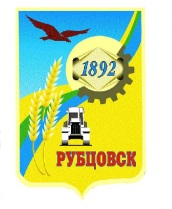 Администрация города Рубцовска Алтайского краяПОСТАНОВЛЕНИЕ04.03.2024 № 614О внесении изменений в постановление Администрации города Рубцовска Алтайского края от 26.08.2022 № 2744 «Об утверждении муниципальной программы «Ремонт (реконструкция) объектов муниципального жилищного фонда в городе Рубцовске»С целью актуализации муниципальной программы «Ремонт (реконструкция) объектов муниципального жилищного фонда в городе Рубцовске», утвержденной постановлением Администрации города Рубцовска Алтайского края от 26.08.2022 № 2744, руководствуясь статьей 179 Бюджетного кодекса Российской Федерации, решением Рубцовского городского Совета депутатов Алтайского края от 21.12.2023 № 242 «О бюджете муниципального образования город Рубцовск Алтайского края на 2024 год и на плановый период 2025 и 2026 годов» и Порядком разработки, реализации и оценки эффективности муниципальных программ муниципального образования город Рубцовск Алтайского края, утвержденным постановлением Администрации города Рубцовска Алтайского края от 09.11.2022 № 3596, ПОСТАНОВЛЯЮ:Внести в приложение к постановлению Администрации города Рубцовска Алтайского края от 26.08.2022 № 2744 «Об утверждении муниципальной программы «Ремонт (реконструкция) объектов муниципального жилищного фонда в городе Рубцовске» (далее – Программа, с изменениями 
от 21.02.2023 № 548, от 20.12.2023 № 4301) следующие изменения:разделы Паспорта Программы «Объемы финансирования Программы», «Ожидаемые результаты реализации программы» изложить в следующей редакции:«         »;в пункте 2.3 раздела 2 Программы:часть первую изложить в следующей редакции: «В результате реализации программы ожидается достижение и поддержание высокого уровня безопасного и комфортного проживания граждан за счет выполнения полного объема ежегодно планируемых ремонтных работ (заявочные ремонты помещений) и приведения в течении всего срока реализации Программы в надлежащее нормативно-техническое состояние 216 объектов муниципального жилищного фонда.»;дополнить частью четвертой следующего содержания:«Индикаторы программы определяются расчетным методом на основе имеющихся данных с учетом документов, подтверждающих завершение работ, определенных мероприятиями программы.1. Доля объектов муниципального жилищного фонда, в которых проведено улучшение технического состояния (текущий ремонт) (от запланированного количества).Индикатор определяется как отношение количества объектов муниципального жилищного фонда, в которых проведен текущий ремонт в ходе реализации программы в течение отчетного периода, к количеству объектов муниципального жилищного фонда, в которых запланировано проведение текущего ремонта в отчетном периоде, выраженное в процентах. Значение целевого индикатора рассчитывается по формуле:,где:Дт – доля объектов муниципального жилищного фонда, в которых проведено улучшение технического состояния (текущий ремонт) (от запланированного количества) (%);Тф – количество объектов муниципального жилищного фонда, в которых проведен текущий ремонт в ходе реализации программы в течение отчетного периода (ед.);Тп – количество объектов муниципального жилищного фонда, в которых запланировано проведение текущего ремонта в отчетном периоде (ед.).2. Доля объектов муниципального жилищного фонда, в которых проведен капитальный ремонт (от запланированного количества).Индикатор определяется как отношение количества объектов муниципального жилищного фонда, в которых проведен капитальный ремонт в ходе реализации программы в течение отчетного периода, к количеству объектов муниципального жилищного фонда, в которых запланировано проведение капитального ремонта в отчетном периоде, выраженное в процентах. Значение целевого индикатора рассчитывается по формуле:,где:Дк – доля объектов муниципального жилищного фонда, в которых проведен капитальный ремонт (от запланированного количества) (%);Кф – количество объектов муниципального жилищного фонда, в которых проведен капитальный ремонт в ходе реализации программы в течение отчетного периода (ед.);Кп – количество объектов муниципального жилищного фонда, в которых запланировано проведение капитального ремонт в отчетном периоде (ед.).»;приложения 2, 3 к Программе изложить в новой редакции (приложение).Опубликовать настоящее постановление в газете «Местное время» и разместить на официальном сайте Администрации города Рубцовска Алтайского края в информационно-телекоммуникационной сети «Интернет».Настоящее постановление вступает в силу после опубликования в газете «Местное время».Контроль за исполнением настоящего постановления возложить на заместителя Главы Администрации города Рубцовска - начальника управления по жилищно-коммунальному хозяйству и экологии Обуховича О.Г.Глава города Рубцовска                                                                             Д.З. ФельдманПриложениек постановлению Администрации города Рубцовска Алтайского краяот 04.03.2024 № 614«Приложение 2к муниципальной программе«Ремонт (реконструкция) объектов муниципального жилищного фонда в городе Рубцовске»Перечень мероприятий программы                                                                                                                                                                                                                             ».«Приложение 3к муниципальной программе«Ремонт (реконструкция) объектов муниципального жилищного фонда в городе Рубцовске»Объем финансовых ресурсов, необходимых для реализации программы                                                                                                                                            ».Объемы финансирования программы Объем финансирования программы за счет средств бюджета муниципального образования город Рубцовск Алтайского края (далее - бюджет города) на 2023-2027 годы составляет 
49 218,5 тыс. рублей, в том числе по годам:2023 год – 10 385,3 тыс. рублей;2024 год – 7 350,0 тыс. рублей;2025 год – 7 350,0 тыс. рублей;2026 год – 7 350,0 тыс. рублей;2027 год – 16 783,2 тыс. рублей.Объемы финансирования уточняются, исходя из возможностей бюджета города на очередной финансовый годОжидаемые результаты реализации программы Достижение и поддержание высокого уровня безопасного и комфортного проживания граждан за счет выполнения полного объема ежегодно планируемых ремонтных работ (заявочные ремонты помещений) и приведения в течении всего срока реализации Программы в надлежащее нормативно-техническое состояние 216 объектов муниципального жилищного фонда№ п/пЦель, задача, мероприятиеСумма расходов, тыс. рублейСумма расходов, тыс. рублейСумма расходов, тыс. рублейСумма расходов, тыс. рублейСумма расходов, тыс. рублейСумма расходов, тыс. рублейИсточники финансирования№ п/пЦель, задача, мероприятие2023 год2024 год2025 год2026 год2027 годвсегоИсточники финансирования125678910111.Цель. Создание безопасных и благоприятных условий проживания граждан в помещениях муниципального жилищного фонда10 385,37 350,07 350,07 350,016 783,249 218,5Всего 1.Цель. Создание безопасных и благоприятных условий проживания граждан в помещениях муниципального жилищного фондав том числе:1.Цель. Создание безопасных и благоприятных условий проживания граждан в помещениях муниципального жилищного фонда0,00,00,00,00,00,0федеральный бюджет1.Цель. Создание безопасных и благоприятных условий проживания граждан в помещениях муниципального жилищного фонда0,00,00,00,00,00,0краевой бюджет1.Цель. Создание безопасных и благоприятных условий проживания граждан в помещениях муниципального жилищного фонда10 385,37 350,07 350,07 350,016 783,249 218,5бюджет города, в т.ч. субсидии (субвенции)1.Цель. Создание безопасных и благоприятных условий проживания граждан в помещениях муниципального жилищного фонда0,00,00,00,00,00,0внебюджетные источники2.Задача 1. Систематическое предохранение от преждевременного износа объектов муниципального жилищного фонда7 512,64 350,04 350,04 350,013 385,933 948,5Всего 2.Задача 1. Систематическое предохранение от преждевременного износа объектов муниципального жилищного фондав том числе:2.Задача 1. Систематическое предохранение от преждевременного износа объектов муниципального жилищного фонда0,00,00,00,00,00,0федеральный бюджет2.Задача 1. Систематическое предохранение от преждевременного износа объектов муниципального жилищного фонда0,00,00,00,00,00,0краевой бюджет2.Задача 1. Систематическое предохранение от преждевременного износа объектов муниципального жилищного фонда7 512,64 350,04 350,04 350,013 385,933 948,5бюджет города, в т.ч. субсидии (субвенции)2.Задача 1. Систематическое предохранение от преждевременного износа объектов муниципального жилищного фонда0,00,00,00,00,00,0внебюджетные источники3.Мероприятие 1.1. Проведение текущего ремонта объектов муниципального жилищного фонда3 613,21 000,01 000,01 000,05 844,912 458,1Всего 3.Мероприятие 1.1. Проведение текущего ремонта объектов муниципального жилищного фондав том числе:3.Мероприятие 1.1. Проведение текущего ремонта объектов муниципального жилищного фонда0,00,00,00,00,00,0федеральный бюджет3.Мероприятие 1.1. Проведение текущего ремонта объектов муниципального жилищного фонда0,00,00,00,00,00,0краевой бюджет3.Мероприятие 1.1. Проведение текущего ремонта объектов муниципального жилищного фонда3 613,21 000,01 000,01 000,05 844,912 458,1бюджет города, в т.ч. субсидии (субвенции)3.Мероприятие 1.1. Проведение текущего ремонта объектов муниципального жилищного фонда0,00,00,00,00,00,0внебюджетные источники4.Мероприятие 1.2. Оплата жилищно-коммунальных услуг за пустующие помещения муниципального жилищного фонда2 122,72 000,02 000,02 000,07 241,015 363,7Всего 4.Мероприятие 1.2. Оплата жилищно-коммунальных услуг за пустующие помещения муниципального жилищного фондав том числе:4.Мероприятие 1.2. Оплата жилищно-коммунальных услуг за пустующие помещения муниципального жилищного фонда0,00,00,00,00,00,0федеральный бюджет4.Мероприятие 1.2. Оплата жилищно-коммунальных услуг за пустующие помещения муниципального жилищного фонда0,00,00,00,00,00,0краевой бюджет4.Мероприятие 1.2. Оплата жилищно-коммунальных услуг за пустующие помещения муниципального жилищного фонда2 122,72 000,02 000,02 000,07 241,015 363,7бюджет города, в т.ч. субсидии (субвенции)4.Мероприятие 1.2. Оплата жилищно-коммунальных услуг за пустующие помещения муниципального жилищного фонда0,00,00,00,00,00,0внебюджетные источники5.Мероприятие 1.3. Расчеты с МУП «РКЦ», АО Проектный институт «Алтайкоммунпроект», АО «СК Алтайкрайэнерго» филиал «Рубцовские межрайонные электрические сети» 790,1350,0350,0350,0300,02 140,1Всего 5.Мероприятие 1.3. Расчеты с МУП «РКЦ», АО Проектный институт «Алтайкоммунпроект», АО «СК Алтайкрайэнерго» филиал «Рубцовские межрайонные электрические сети» в том числе:5.Мероприятие 1.3. Расчеты с МУП «РКЦ», АО Проектный институт «Алтайкоммунпроект», АО «СК Алтайкрайэнерго» филиал «Рубцовские межрайонные электрические сети» 0,00,00,00,00,00,0федеральный бюджет5.Мероприятие 1.3. Расчеты с МУП «РКЦ», АО Проектный институт «Алтайкоммунпроект», АО «СК Алтайкрайэнерго» филиал «Рубцовские межрайонные электрические сети» 0,00,00,00,00,00,0краевой бюджет5.Мероприятие 1.3. Расчеты с МУП «РКЦ», АО Проектный институт «Алтайкоммунпроект», АО «СК Алтайкрайэнерго» филиал «Рубцовские межрайонные электрические сети» 790,1350,0350,0350,0300,02 140,1бюджет города, в т.ч. субсидии (субвенции)5.Мероприятие 1.3. Расчеты с МУП «РКЦ», АО Проектный институт «Алтайкоммунпроект», АО «СК Алтайкрайэнерго» филиал «Рубцовские межрайонные электрические сети» 0,00,00,00,00,00,0внебюджетные источники6.Мероприятие 1.4. Расходы на переселение граждан из аварийного жилья (в том числе возмещение коммерческого найма)986,61 000,01 000,01 000,00,03 986,6Всего 6.Мероприятие 1.4. Расходы на переселение граждан из аварийного жилья (в том числе возмещение коммерческого найма)в том числе:6.Мероприятие 1.4. Расходы на переселение граждан из аварийного жилья (в том числе возмещение коммерческого найма)0,00,00,00,00,00,0федеральный бюджет6.Мероприятие 1.4. Расходы на переселение граждан из аварийного жилья (в том числе возмещение коммерческого найма)0,00,00,00,00,00,0краевой бюджет6.Мероприятие 1.4. Расходы на переселение граждан из аварийного жилья (в том числе возмещение коммерческого найма)986,61 000,01 000,01 000,00,03 986,6бюджет города, в т.ч. субсидии (субвенции)6.Мероприятие 1.4. Расходы на переселение граждан из аварийного жилья (в том числе возмещение коммерческого найма)0,00,00,00,00,00,0внебюджетные источники7.Задача 2. Восстановление утраченных в процессе эксплуатации технических характеристик объектов муниципального жилищного фонда2 872,73 000,03 000,03 000,03 397,315 270,0Всего 7.Задача 2. Восстановление утраченных в процессе эксплуатации технических характеристик объектов муниципального жилищного фондав том числе:7.Задача 2. Восстановление утраченных в процессе эксплуатации технических характеристик объектов муниципального жилищного фонда0,00,00,00,00,00,0федеральный бюджет7.Задача 2. Восстановление утраченных в процессе эксплуатации технических характеристик объектов муниципального жилищного фонда0,00,00,00,00,00,0краевой бюджет7.Задача 2. Восстановление утраченных в процессе эксплуатации технических характеристик объектов муниципального жилищного фонда2 872,73 000,03 000,03 000,03 397,315 270,0бюджет города, в т.ч. субсидии (субвенции)7.Задача 2. Восстановление утраченных в процессе эксплуатации технических характеристик объектов муниципального жилищного фонда0,00,00,00,00,00,0внебюджетные источники8.Мероприятие 2.1. Проведение капитального ремонта объектов муниципального жилищного фонда676,00,00,00,00,0676,0Всего 8.Мероприятие 2.1. Проведение капитального ремонта объектов муниципального жилищного фондав том числе:8.Мероприятие 2.1. Проведение капитального ремонта объектов муниципального жилищного фонда0,00,00,00,00,00,0федеральный бюджет8.Мероприятие 2.1. Проведение капитального ремонта объектов муниципального жилищного фонда0,00,00,00,00,00,0краевой бюджет8.Мероприятие 2.1. Проведение капитального ремонта объектов муниципального жилищного фонда676,00,00,00,00,0676,0бюджет города, в т.ч. субсидии (субвенции)8.Мероприятие 2.1. Проведение капитального ремонта объектов муниципального жилищного фонда0,00,00,00,00,00,0внебюджетные источники9.Мероприятие 2.2. Взнос на капитальный ремонт общего имущества в многоквартирных домах за муниципальный жилищный фонд2 196,73 000,03 000,03 000,03 397,314 594,0Всего 9.Мероприятие 2.2. Взнос на капитальный ремонт общего имущества в многоквартирных домах за муниципальный жилищный фондв том числе:9.Мероприятие 2.2. Взнос на капитальный ремонт общего имущества в многоквартирных домах за муниципальный жилищный фонд0,00,00,00,00,00,0федеральный бюджет9.Мероприятие 2.2. Взнос на капитальный ремонт общего имущества в многоквартирных домах за муниципальный жилищный фонд0,00,00,00,00,00,0краевой бюджет9.Мероприятие 2.2. Взнос на капитальный ремонт общего имущества в многоквартирных домах за муниципальный жилищный фонд2 196,73 000,03 000,03 000,03 397,314 594,0бюджет города, в т.ч. субсидии (субвенции)9.Мероприятие 2.2. Взнос на капитальный ремонт общего имущества в многоквартирных домах за муниципальный жилищный фонд0,00,00,00,00,00,0внебюджетные источникиИсточники направления расходовСумма расходов, тыс. рублейСумма расходов, тыс. рублейСумма расходов, тыс. рублейСумма расходов, тыс. рублейСумма расходов, тыс. рублейСумма расходов, тыс. рублейИсточники направления расходов2023 год2024 год2025 год2026 год2027 годвсего1234567Всего финансовых затрат10 385,37 350,07 350,07 350,016 783,249 218,5в том числеиз федерального бюджета (на условиях софинансирования)0,00,00,00,00,00,0из краевого бюджета (на условиях софинансирования)0,00,00,00,00,00,0из бюджет города, в т.ч. субсидии (субвенции) на условиях софинансирования)10 385,37 350,07 350,07 350,016 783,249 218,5из внебюджетных источников0,00,00,00,00,00,0Капитальные вложения676,00,00,00,00,0676,0в том числеиз федерального бюджета (на условиях софинансирования)0,00,00,00,00,00,0из краевого бюджета (на условиях софинансирования)0,00,00,00,00,00,0из бюджет города, в т.ч. субсидии (субвенции) на условиях софинансирования)676,00,00,00,00,0676,0из внебюджетных источников0,00,00,00,00,00,0НИОКР0,00,00,00,00,00,0в том числеиз федерального бюджета (на условиях софинансирования)0,00,00,00,00,00,0из краевого бюджета (на условиях софинансирования)0,00,00,00,00,00,0из бюджет города, в т.ч. субсидии (субвенции) на условиях софинансирования)0,00,00,00,00,00,0из внебюджетных источников0,00,00,00,00,00,0Прочие расходы9709,37 350,07 350,07 350,016 783,248 542,5в том числеиз федерального бюджета (на условиях софинансирования)0,00,00,00,00,00,0из бюджет города, в т.ч. субсидии (субвенции) на условиях софинансирования)9709,37 350,07 350,07 350,016 783,248 542,5из внебюджетных источников0,00,00,00,00,00,0